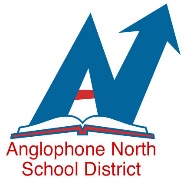 Expression of InterestEST – AUTISM LEADDALHOUSIE & CAMPBELLTON AREA SCHOOLS (1.0 FTE)For the 2018-19 School Year with a possibility of an extensionCompetition #:  18-057Education Support Teacher – Autism Resource Teacher (EST-A) contributes to the education of students with diverse needs in inclusive schools and classrooms by:   Providing support for students with complex needs (direct or team-based) in response to district requests which may include: - Assessment; - Data analysis; - Support development of Personalized Learning Plans including behaviour support plans; - Identifying appropriate curriculum materials;  - Related in-service training.  Supporting the implementation of the Provincial Autism Strategy by:  - Providing support to optimize student transitions at school entry or between grades and schools;  - Maintaining written documentation of school consults, student observations and recommendations; - Ensuring that interventions with documented empirical effectiveness for children with autism are prioritized and form the basis of educational services; - Guiding staff in the use of efficient, accurate and non-intrusive data collection to enable decision-making.   Promoting the principles of Applied Behaviour Analysis (ABA).  Supporting development and implementation of ABA programming for students with Autism Spectrum Disorder (ASD).  Remaining current with respect to research and evidence-informed practices.  Qualifications:NB Teaching CertificationMinimum of five (5) years’ experience in the public school systemLevel 1 and 2 of the ASD and Behavioural Interventions coursePlease submit a complete application indicating competition number.  Applicants are asked to demonstrate in their applications how they have acquired the qualifications and skills required for this position.Please forward your resume to ASDNJobs@nbed.nb.ca  by Friday, June 1, 2018 at noon. 